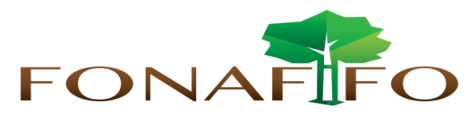 Fondo Nacional de Financiamiento  ForestalJunta DirectivaSesión Ordinaria N°05-2020, miércoles 10 de junio de 2020 a las 09:00 a.m. presencia virtualAGENDALectura y aprobación de la agenda del díaLectura y aprobación Acta N°04-2020Propuesta técnica de la pawlonia para incorporarlo al ManualInforme de Avance PSA 2020 Ampliación PlazoPeriodo extraordinario recepción de solicitudes poseedoresAcuerdo Directriz atención traslapes proyectos PSAPropuesta de flexibilización y ajustes a requisitos para desarrollo proyecto piloto de reforestaciónInforme sobre avances en las acciones para lograr una mejor ejecución presupuestariaRespuesta a Reclamos Administrativos presentados por CodeforsaLectura de correspondenciaCorrespondencia recibida:Informes de acciones realizadas por la Dirección de Fomento Forestal en atención al productor ante la situación COVID 19Comunicado obtención Fonafifo, Bandera Azul Ecológica categoría Cambio Climático con una nota de 100% (2 estrellas blancas y 1 estrella plateada)Oficio DFF-OF-060-2020 sobre operaciones de créditoPuntos variosExpedientes llamados a audiencia Borrador de respuesta a oficio ONF-055-2020Programa +Mujeres + NaturaInforme sobre recurso de amparo ONFFelicitación al señor Ministro